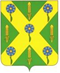 РОССИЙСКАЯ ФЕДЕРАЦИЯОРЛОВСКАЯ ОБЛАСТЬНОВОСИЛЬСКИЙ РАЙОННЫЙ СОВЕТ НАРОДНЫХ ДЕПУТАТОВРЕШЕНИЕ       14 февраля  2020 года                                                             № 869         г. Новосиль О  Реестре наказов избирателей депутатам       Новосильского районного Совета народных депутатов на 2020 год                                                                     Принято                                                                                                 Новосильским районным  Советом народных депутатов                                                                                                                   14 февраля 2020 года    1. Утвердить Реестр наказов избирателей  депутатам Новосильского районного Совета народных депутатов на 2020 год (прилагается).   2.  Признать утратившим силу решение Новосильского районного Совета народных депутатов от 11.04.2019 года № 839 «О реестре наказов избирателей депутатам Новосильского районного Совета народных депутатов на 2019 год».   3. Настоящее решение вступает в силу со дня его официального опубликования.ПредседательНовосильского районного Совета народных депутатов 						К.В.ЛазаревГлава Новосильского района 						А.И.Шалимов